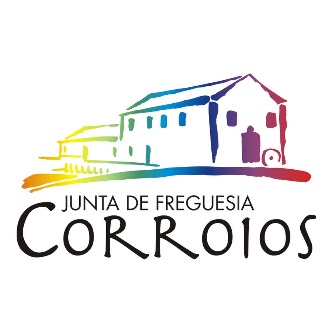 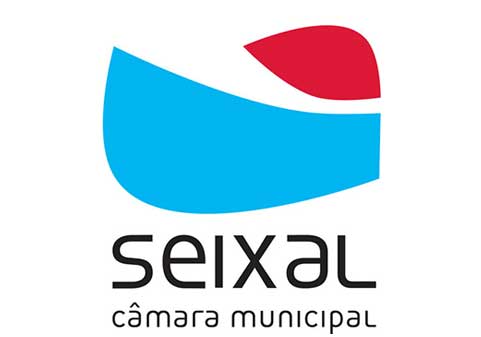 Requisição de Cartão de Estacionamento de ResidentesPedido de Cartão: □ Novo□ RenovaçãoRequisição - Dados: Nome: _____________________________________________________________Morada: ____________________________________________________________Cód. Postal: _______ - _____ Localidade: ________________________________C.C. / B.I.: ___________________                NIF: _________________________Telemóvel: __________________ Telefone: __________________E-mail: __________________________________Cópia Comprovativo de morada (exemplos):Recibo da água □                 Recibo da EDP □        Contrato □Renovação - Dados:Nome: _____________________________________________________________Morada: ____________________________________________________________Cód. Postal: _______ - _____ Localidade: ________________________________E-mail: _______________________________  Telemóvel: ___________________Nº Cartão Anterior: _____________________   Telefone: ___________________CONSENTIMENTO______________________________________________________, nos termos e para os efeitos o previsto no Regulamento Geral de Proteção de dados declara ser sua livre, esclarecida, específica e inequívoca vontade autorizar a utilização dos seus dados pessoais para os efeitos previstos neste requerimento/formulário, permitindo o seu tratamento em ficheiros de dados pessoais informatizados ou manuais.                O/A Morador/a                                                 A Junta de Freguesia_______________________________                       ______________________________Corroios, ___ de ____________ de 20___                       Corroios, ___ de ____________ de 20___